Благоустройство Ленинского Садика с Михайловским парком пгт Юрино, Красная площадь, 2аВ рамках реализации в 2019 году на территории муниципального образования «Городское поселение Юрино» приоритетного проекта «Формирование комфортной городской среды» начались работы по благоустройству Ленинского Садика с Михайловским парком.Заказчик:  администрация МО «Городское поселения Юрино».Подрядчик: ИП Старыгин А.В.Муниципальный контракт  на выполнение работ по благоустройству Ленинского Садика с Михайловским парком  заключен 17.07.2019 года.Сумма контракта 420353,93 (четыреста двадцать тысяч триста пятьдесят три рубля 93 коп.) рубля.Срок исполнения работ: до 31 августа 2019 года.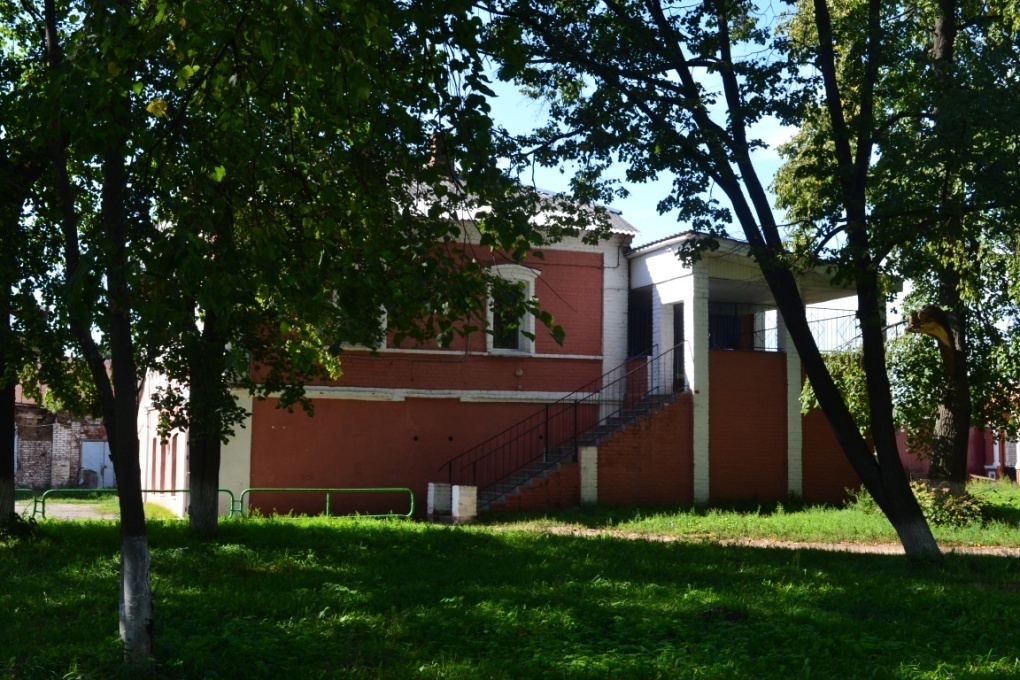 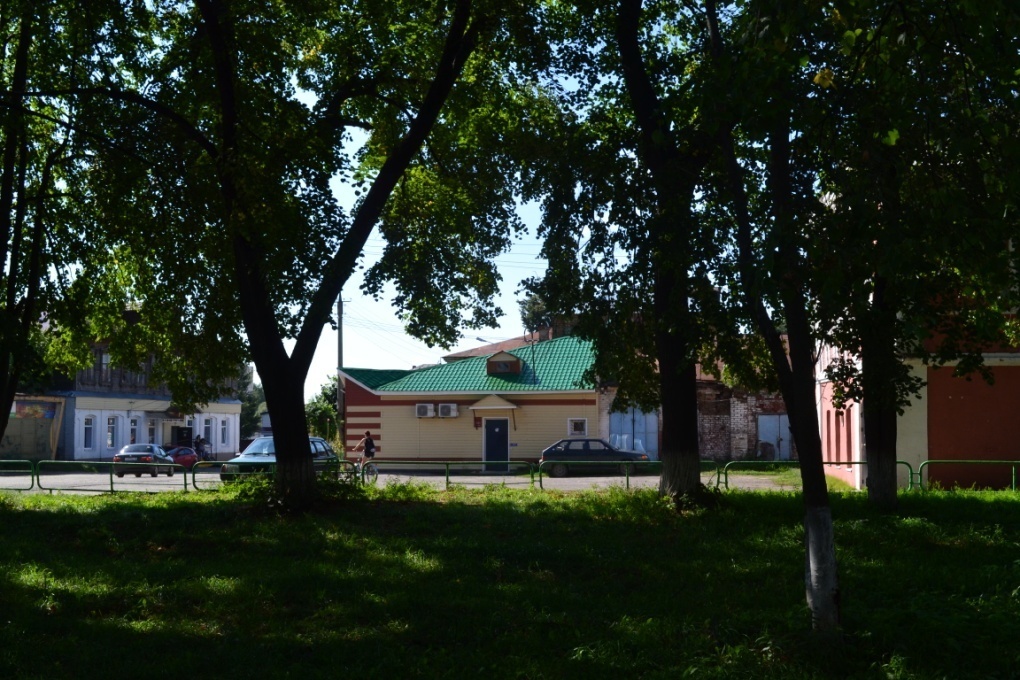 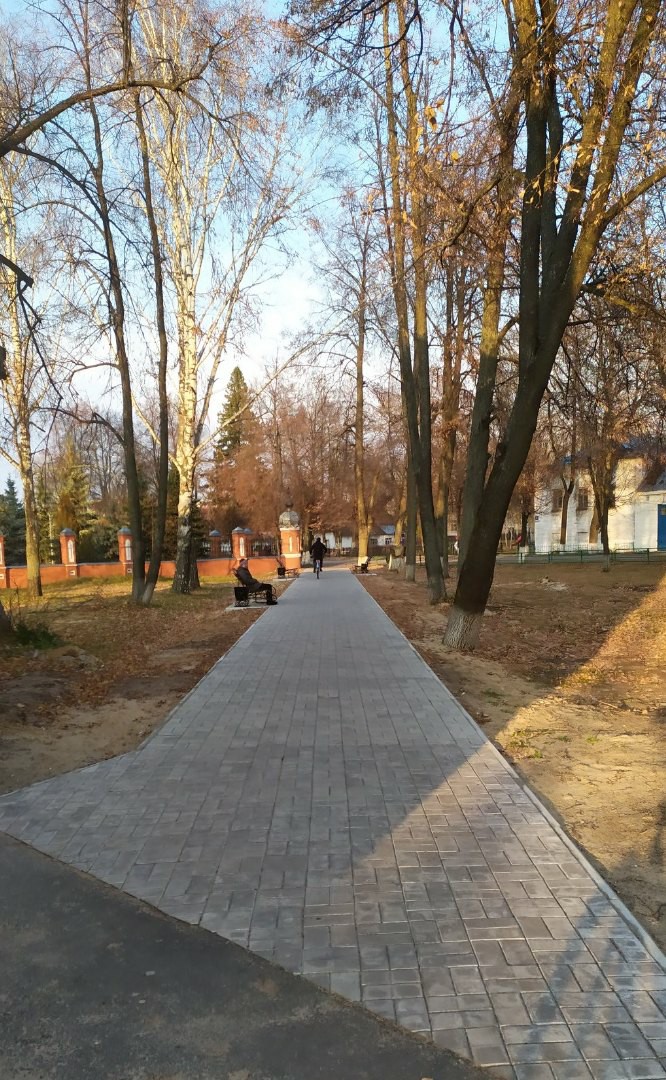 